от 05.07.2019  № 753Об утверждении Порядка взаимодействия структурных подразделений администрации Волгограда по выявлению, постановке на учет и регистрации права муниципальной собственности на бесхозяйное имущество, находящееся на территории ВолгоградаВ целях координации деятельности структурных подразделений администрации Волгограда по выявлению, постановке на учет и регистрации права муниципальной собственности на бесхозяйное имущество, находящееся на территории Волгограда, в соответствии с Гражданским кодексом Российской Федерации, федеральными законами от 06 октября 2003 г. № 131-ФЗ «Об общих принципах организации местного самоуправления в Российской Федерации», 
от 13 июля 2015 г. № 218-ФЗ «О государственной регистрации недвижимости», от 26 марта 2003 г. № 35-ФЗ «Об электроэнергетике», от 27 июля 2010 г. 
№ 190-ФЗ «О теплоснабжении», от 07 декабря 2011 г. № 416-ФЗ «О водоснабжении и водоотведении», приказом Министерства экономического развития Российской Федерации от 10 декабря 2015 г. № 931 «Об установлении Порядка принятия на учет бесхозяйных недвижимых вещей», руководствуясь статьями 5, 7, 39 Устава города-героя Волгограда, администрация Волгоградапостановляет:1. Утвердить прилагаемый Порядок взаимодействия структурных подразделений администрации Волгограда по выявлению, постановке на учет и регистрации права муниципальной собственности на бесхозяйное имущество, находящееся на территории Волгограда. 2. Признать утратившим силу постановление администрации Волгограда от 04 октября 2000 г. № 1249 «Об утверждении Порядка постановки на учет и регистрации права собственности на бесхозяйное недвижимое имущество, находящееся на территории Волгограда».3. Настоящее постановление вступает в силу со дня его официального опубликования.4. Контроль за исполнением настоящего постановления оставляю за собой.Глава Волгограда						В.В.ЛихачевУтвержденпостановлениемадминистрации Волгоградаот 05.07.2019  № 753Порядоквзаимодействия структурных подразделений администрации Волгограда по выявлению, постановке на учет и регистрации права муниципальной собственности на бесхозяйное имущество, находящееся на территории Волгограда1. Общие положения1.1. Порядок взаимодействия структурных подразделений администрации Волгограда по выявлению, постановке на учет и регистрации права муниципальной собственности на бесхозяйное имущество, находящееся на территории Волгограда (далее – Порядок), разработан в соответствии с Гражданским кодексом Российской Федерации, федеральными законами от 06 октября 2003 г. 
№ 131-ФЗ «Об общих принципах организации местного самоуправления в Российской Федерации», от 13 июля 2015 г. № 218-ФЗ «О государственной регистрации недвижимости», от 26 марта 2003 г. № 35-ФЗ «Об электроэнергетике», от 27 июля 2010 г. № 190-ФЗ «О теплоснабжении», от 07 декабря 2011 г. 
№ 416-ФЗ «О водоснабжении и водоотведении», приказом Министерства экономического развития Российской Федерации от 10 декабря 2015 г. № 931 
«Об установлении Порядка принятия на учет бесхозяйных недвижимых вещей», Уставом города-героя Волгограда. 1.2. Порядок определяет порядок действий по выявлению бесхозяйного имущества, оформления документов, постановки на учет бесхозяйных объектов недвижимого имущества, расположенных на территории Волгограда, и признания права муниципальной собственности на бесхозяйное имущество, расположенное на территории Волгограда.1.3. Постановку на учет бесхозяйного недвижимого имущества и принятие в муниципальную собственность бесхозяйного недвижимого (движимого) имущества (далее – бесхозяйные объекты) осуществляет департамент муниципального имущества администрации Волгограда (далее – департамент) при 
взаимодействии со структурными подразделениями администрации Волгограда в соответствии с Порядком.1.4. Порядок не распространяется на выморочное имущество, водные объекты, земельные участки, государственная собственность на которые не разграничена, участки лесного фонда.2. Порядок выявления бесхозяйных объектов и подготовкидокументов, необходимых для их постановки на учет2.1. Бесхозяйные объекты могут быть выявлены:в результате проведения инвентаризации, технического обследования, при проведении ремонтных (аварийных) работ на объектах инженерной инфраструктуры Волгограда;на основании информации, поступившей от юридических (физических) лиц;в ходе проверки (инвентаризации) использования объектов на территории Волгограда муниципальными организациями;иными способами.2.2. Организация работ по проведению обследования бесхозяйных объектов, возлагается на: 2.2.1. Департамент жилищно-коммунального хозяйства и топливно-энергетического комплекса администрации Волгоград инженерной инфраструктуры в части сетей и сооружений теплоснабжения, горячего водоснабжения, водоснабжения и водоотведения, газоснабжения, электроснабжения, пожарных гидрантов, являющихся частью водопроводных сетей.2.2.2. Департамент городского хозяйства администрации Волгограда в части сетей и сооружений ливневой канализации, в том числе, являющихся частью объектов транспортной инфраструктуры, наружного освещения, сооружений транспортной инфраструктуры.2.2.3. Комитет по строительству администрации Волгограда в части 
гидротехнических сооружений, подпорных сооружений.2.2.4. Комитет гражданской защиты населения администрации Волгограда в части визуального обследования пожарных водоемов (резервуаров), защитных сооружений гражданской обороны.2.2.5. Администрацию района Волгограда, на территории которой расположен бесхозяйный объект, в части зданий, нежилых помещений, объектов культурного наследия, сооружений (за исключением указанных в подпунктах 2.2.1, 2.2.2, 2.2.3, 2.2.4 настоящего пункта).2.3. Заявление (обращение) в адрес департамента должно содержать следующую информацию о бесхозяйном объекте:2.3.1. Наименование, назначение бесхозяйного объекта.2.3.2. Адрес (местоположение бесхозяйного объекта, при этом для объектов инженерной инфраструктуры местоположение определяется адресами узлов подключений (распределений) и домовладений, к которым проведены инженерные коммуникации).2.3.3. Известные сведения о бесхозяйном объекте (год постройки, технические характеристики заявляемых бесхозяйных объектов, а также для зданий и помещений – площадь (ориентировочную площадь), для сетевых объектов инженерной инфраструктуры – протяженность (ориентировочную протяженность), диаметр, материал трубопроводов, марку и сечение кабеля и т. д.).2.4. На основании поступившей информации об объекте недвижимого (движимого) имущества, обладающем признаками бесхозяйной вещи, департамент:2.4.1. Проверяет наличие данного объекта в реестре муниципального имущества Волгограда.2.4.2. В случае если бесхозяйный объект не числится в реестре муниципального имущества Волгограда, департамент направляет в структурное подразделение администрации Волгограда, указанное в пункте 2.2 настоящего раздела, обращение и копию инженерно-топографического плана М 1:500, представленного муниципальным казенным учреждением «Городской информационный центр», с целью:организации обследования и представления в департамент акта технического обследования бесхозяйного объекта по форме согласно приложениям 1, 2 к Порядку, представления заключений (писем) о постановке указанного объекта недвижимого имущества на учет в качестве бесхозяйного недвижимого имущества, о признании права муниципальной собственности объекта движимого имущества в судебном порядке с указанием информации об их техническом состоянии,предоставления предложений о муниципальной организации, за которой предполагается закрепление имущества на праве оперативного управления (хозяйственного ведения) после признания права муниципальной собственности на него.2.4.3. После представления структурным подразделением администрации Волгограда, указанным в пункте 2.2 настоящего раздела, акта технического обследования бесхозяйного объекта и информации, указанной в подпункте 2.4.2 настоящего пункта, проводит мероприятия по установлению собственника бесхозяйного объекта – направляет обращения:в муниципальное унитарное предприятие «Центральное межрайонное бюро технической инвентаризации», государственное бюджетное учреждение Волгоградской области «Волгоградоблтехинвентаризация», Нижне-Волжский филиал акционерного общества «Российский государственный центр инвентаризации и учета объектов недвижимости – Федеральное бюро технической инвентаризации» о предоставлении информации о наличии изготовленных до 01 января 2013 г. технических паспортов на бесхозяйный объект, о наличии (отсутствии) прав собственности, возникших до введения в действие Федерального закона от 21 июля 1997 г. № 122-ФЗ «О государственной регистрации прав на недвижимое имущество и сделок с ним»; в комитет по управлению государственным имуществом Волгоградской области, Территориальное управление Федерального агентства по управлению государственным имуществом в Волгоградской области, Управление Федеральной службы государственной регистрации, кадастра и картографии по Волгоградской области о предоставлении информации о наличии (отсутствии) зарегистрированных прав на бесхозяйный объект, о наличии (отсутствии) бесхозяйного объекта в реестрах государственного, федерального имущества;в департамент по градостроительству и архитектуре администрации Волгограда о предоставлении информации о выдаче разрешения на строительство (ввод в эксплуатацию) объектов недвижимости как самостоятельных объектов недвижимости или в составе иного объекта капитального строительства; о наличии (отсутствии) проектной документации в отношении обозначенных сетей; о том, что на дату строительства объекта недвижимости выдача разрешения на строительство требовалась (не требовалась);в ресурсоснабжающие организации в соответствии со сферой деятельности, в которой может использоваться бесхозяйный объект, о предоставлении информации об отсутствии в собственности (нахождении в собственности) объектов. 2.4.4. В случае выявления информации о наличии собственника (физического лица или действующего юридического лица) бесхозяйного объекта департамент прекращает работу по сбору документов для его постановки на учет в качестве бесхозяйного и сообщает данную информацию лицу, предоставившему первичную информацию об этом объекте.2.4.5. После получения информации в отношении бесхозяйного объекта недвижимого имущества, указанной в подпункте 2.4.3 настоящего пункта, на основании представленного акта технического обследования бесхозяйного объекта организует в установленном порядке работу по проведению кадастровых работ (технической инвентаризации) бесхозяйного объекта и изготовлению технического плана и обращается с заявлением в территориальный орган федерального органа в области государственного кадастрового учета и государственной регистрации прав (далее – орган регистрации прав) с приложением документов в соответствии с действующим законодательством Российской Федерации.2.4.6. В отношении бесхозяйного объекта коммунальной инфраструктуры, поставленного в органе регистрации прав на учет в качестве бесхозяйного объекта, осуществляет мероприятия, предусмотренные частью 5 статьи 8 Федерального закона от 07 декабря 2011 г. № 416-ФЗ «О водоснабжении и водоотведении» и частью 6 статьи 15 Федерального закона от 27 июля 2010 г. № 190-ФЗ «О теплоснабжении»:2.4.6.1. В отношении бесхозяйных объектов централизованных систем горячего водоснабжения, холодного водоснабжения и (или) водоотведения, в том числе водопроводных и канализационных сетей, путем эксплуатации которых обеспечивается водоснабжение и (или) водоотведение, направляет гарантирующей организации либо в случаях, предусмотренных частью 5 статьи 8 Федерального закона от 07 декабря 2011 г. № 416-ФЗ «О водоснабжении и водоотведении», организации, которая осуществляет горячее водоснабжение, холодное водоснабжение и (или) водоотведение и водопроводные и (или) канализационные сети, которой непосредственно присоединены к указанным бесхозяйным объектам, для подписания передаточный акт на содержание и обслуживание бесхозяйного объекта до момента признания права муниципальной собственности в судебном порядке.2.4.6.2. В отношении бесхозяйных тепловых сетей  до признания права собственности на указанные бесхозяйные тепловые сети направляет теплосетевой организации, тепловые сети которой непосредственно соединены с указанными бесхозяйными тепловыми сетями, или единой теплоснабжающей организации в системе теплоснабжения, в которую входят указанные бесхозяйные тепловые сети и которая осуществляет содержание и обслуживание указанных бесхозяйных тепловых сетей, для подписания передаточный акт на содержание и обслуживание бесхозяйного объекта до момента признания права муниципальной собственности в судебном порядке.3. Переход бесхозяйного имущества в муниципальную собственность 3.1. По истечении года со дня постановки бесхозяйного объекта недвижимого имущества на учет департамент в течение 30 дней готовит пакет документов и обращается в суд с заявлением о признании права муниципальной собственности на этот объект и находящиеся в его составе бесхозяйные движимые вещи (при наличии) в порядке, предусмотренном действующим законодательством Российской Федерации.3.2. После получения информации в отношении бесхозяйного объекта движимого имущества, указанной в подпункте 2.4.3 раздела 2 Порядка, на основании представленного акта технического обследования бесхозяйного объекта обращается в суд с заявлением о признании права муниципальной собственности на этот объект.3.3. Право муниципальной собственности на бесхозяйный объект недвижимого имущества, установленное решением суда, подлежит государственной регистрации в органе регистрации прав.3.4. После вступления в силу решения суда о признании права муниципальной собственности на бесхозяйный объект департамент:3.4.1. Готовит распоряжение департамента о государственной регистрации права муниципальной собственности, включении объекта в реестр муниципального имущества Волгограда, в состав муниципальной имущественной казны Волгограда.3.4.2. Направляет документы в орган регистрации прав для регистрации права муниципальной собственности на бесхозяйный объект недвижимого имущества.Департамент муниципального имущества администрации ВолгоградаПриложение 1к Порядку взаимодействия структурных подразделений администрации Волгограда по выявлению, постановке на учет и регистрации права муниципальной собственности на бесхозяйное имущество, находящееся на территории Волгограда, утвержденному постановлением администрации Волгоградаот 05.07.2019  № 753  ФормаАкттехнического обследованиябесхозяйного объекта инженерной инфраструктурыот «___» ____________ 20__ г.Комиссия в составе _____________________________________________                                                                                               (должности, Ф.И.О. членов комиссии)________________________________________________________________________________________________________________________________________,действующая на основании _____________________________________________                                                                        (указываются полномочия комиссии, № приказа или распоряжения)____________________________________________________________________, произвела в период с «___» __________ 20__ г. по «___» __________ 20___ г. техническое обследование _____________________________________________                                                                             (наименование объекта инженерной инфраструктуры, адрес)____________________________________________________________________ в целях установления обоснованности принятия данных объектов в муниципальную собственность.Результаты технического обследования:1. __________________________________________________________________                                             (технические характеристики, площадь, протяженность, др.)2. __________________________________________________________________(описание выявленных дефектов)3. __________________________________________________________________(заключение о техническом состоянии)4. __________________________________________________________________(оценка технического состояния на момент проведения обследования)5. __________________________________________________________________6. __________________________________________________________________(информация о сетях, к которым присоединена обследуемая сеть инженерной инфраструктуры)7. __________________________________________________________________(перечень движимого имущества (оборудования): описание, технические характеристики)________________________________________________________________________________________________________________________________________									    Продолжение приложения 18. Копия инженерно-топографического плана М 1:500 на бесхозяйный объект инженерной инфраструктуры с отражением на нем сети, подлежащей постановке на учет в качестве бесхозяйного объекта.На основании технического обследования __________________________                                                                                                                             (наименование объекта инженерной _________________________________________________ комиссия установила,                                              инфраструктуры) что _____________________________________________________________________________________________________________________________________.(подлежит (не подлежит) принятию в муниципальную собственность с указанием причины)Заключение ________________________________________________________________________________________________________________________________________________________________________________________________________________________________________________________________(техническое состояние объекта инженерной инфраструктуры,____________________________________________________________________.информация об обслуживающей организации (при наличии)Председатель комиссии   ______________________       ______________________                                                                                    (подпись)                                                          (Ф.И.О.)Члены комиссии:              ______________________      ______________________                                                                                    (подпись)                                                          (Ф.И.О.)                                            ______________________      ______________________                                            ______________________      ______________________                                            ______________________      ______________________Представитель обслуживающейорганизации:                     ______________________      ______________________                                                                                    (подпись)                                                           (Ф.И.О.)Департамент муниципального имущества администрации ВолгоградаПриложение 2к Порядку взаимодействия структурных подразделений администрации Волгограда по выявлению, постановке на учет и регистрации права муниципальной собственности на бесхозяйное имущество, находящееся на территории Волгограда, утвержденному постановлением администрации Волгоградаот 05.07.2019  № 753  ФормаАкттехнического обследования бесхозяйного объекта (здания, сооружения, не являющегося объектом инженерной инфраструктуры, помещения, объекта культурного наследия)от «___» ____________ 20__ г.Комиссия в составе _____________________________________________                                                                                               (должности, Ф.И.О. членов комиссии)________________________________________________________________________________________________________________________________________,действующая на основании _____________________________________________                                                                       (указываются полномочия комиссии, № приказа или распоряжения)____________________________________________________________________, произвела в период с «___» __________ 20__ г. по «___» __________ 20___ г. техническое обследование _____________________________________________                                                                                      (наименование объекта (здание, сооружение, ____________________________________________________________________объект культурного наследия, др.), адрес)в целях установления обоснованности принятия данных объектов в муниципальную собственность.Результаты обследования:1. __________________________________________________________________            (месторасположение, краткая характеристика объекта, ориентировочная площадь, материал стен, др.)2. __________________________________________________________________(описание выявленных дефектов)3. __________________________________________________________________(заключение о техническом состоянии, составленное по результатам визуального осмотра)4. __________________________________________________________________(фотоматериалы с отражением дефектов)5. __________________________________________________________________6. ______________________________________________________________________________________________________________________________________7. ______________________________________________________________________________________________________________________________________									    Продолжение приложения 2На основании обследования ______________________________________                                                                                                                           (наименование объекта) _________________________________________________ комиссия установила,что _____________________________________________________________________________________________________________________________________.(подлежит (не подлежит) принятию в муниципальную собственность с указанием причины)Заключение ________________________________________________________________________________________________________________________________________________________________________________________________________________________________________________________________(техническое состояние объекта (здания, сооружения, объекта культурного наследия, др.),____________________________________________________________________.информация об обслуживающей организации (при наличии)Председатель комиссии   ______________________       ______________________                                                                                    (подпись)                                                          (Ф.И.О.)Члены комиссии:              ______________________      ______________________                                                                                    (подпись)                                                          (Ф.И.О.)                                            ______________________      ______________________                                            ______________________      ______________________                                            ______________________      ______________________Представитель обслуживающейорганизации:                     ______________________      ______________________                                                                                    (подпись)                                                           (Ф.И.О.)Департамент муниципального имущества администрации Волгограда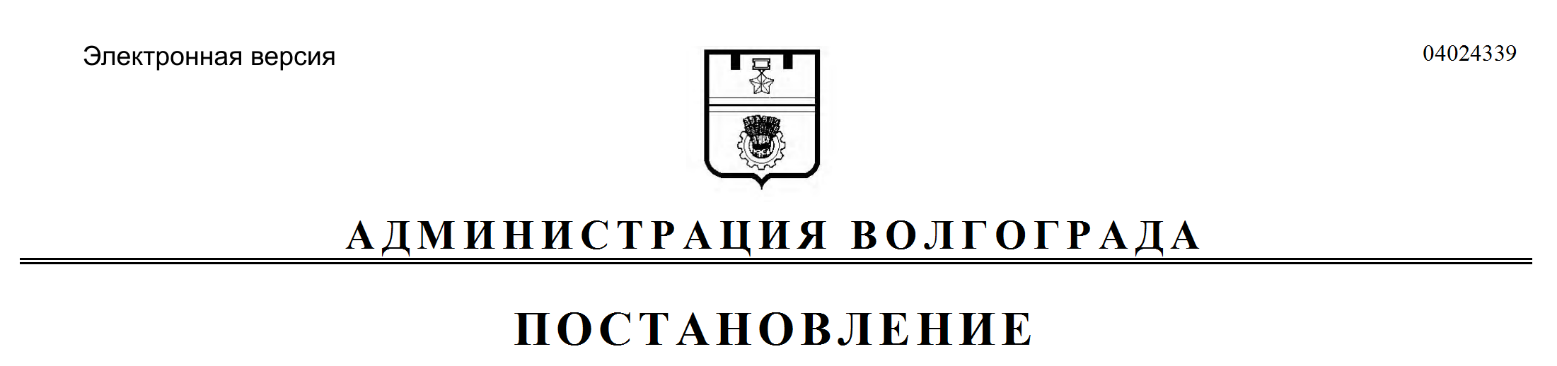 